4 марта воспитанники детского сада посетили ОГПС – 90. Наши дети присутствовали на соревнованиях среди пожарных нижневартовского района. Также познакомились с трудной, но интересной профессией пожарных. Посетили гараж с пожарной техникой, комнату отдыха, спортивный зал, учебный зал. 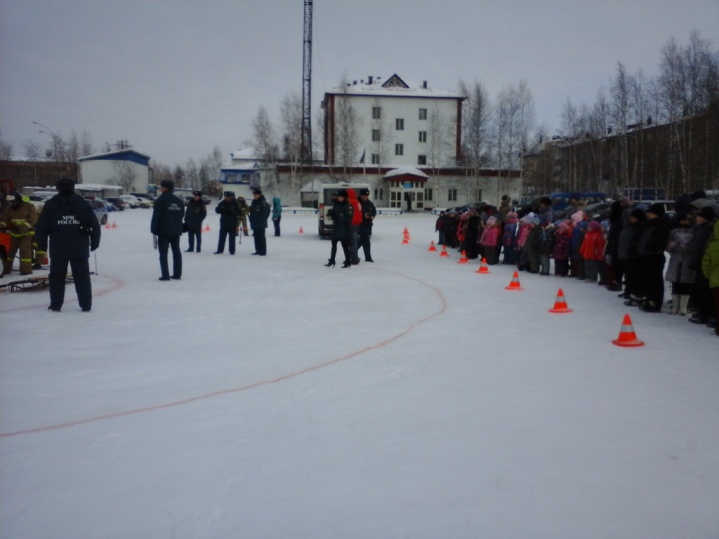 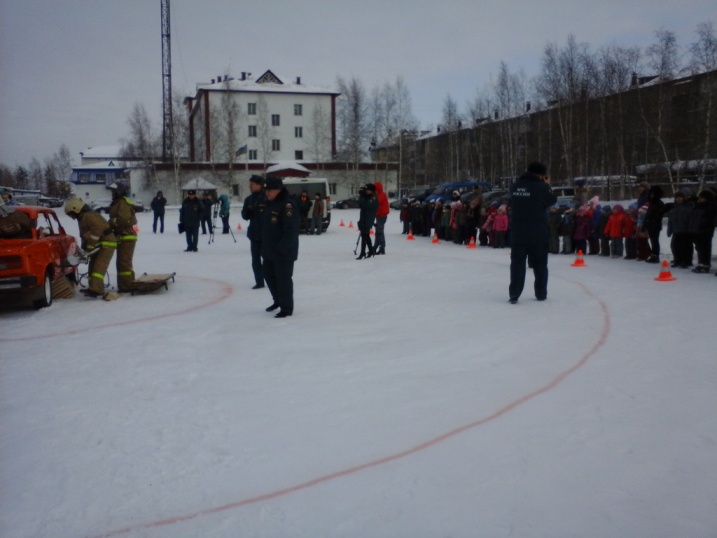 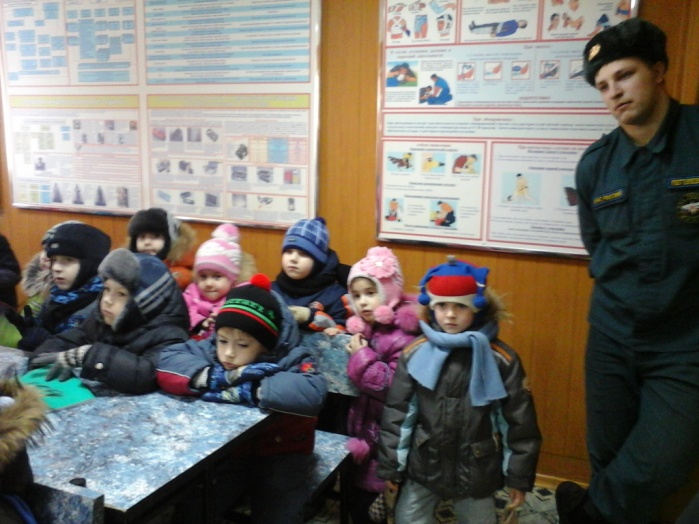 